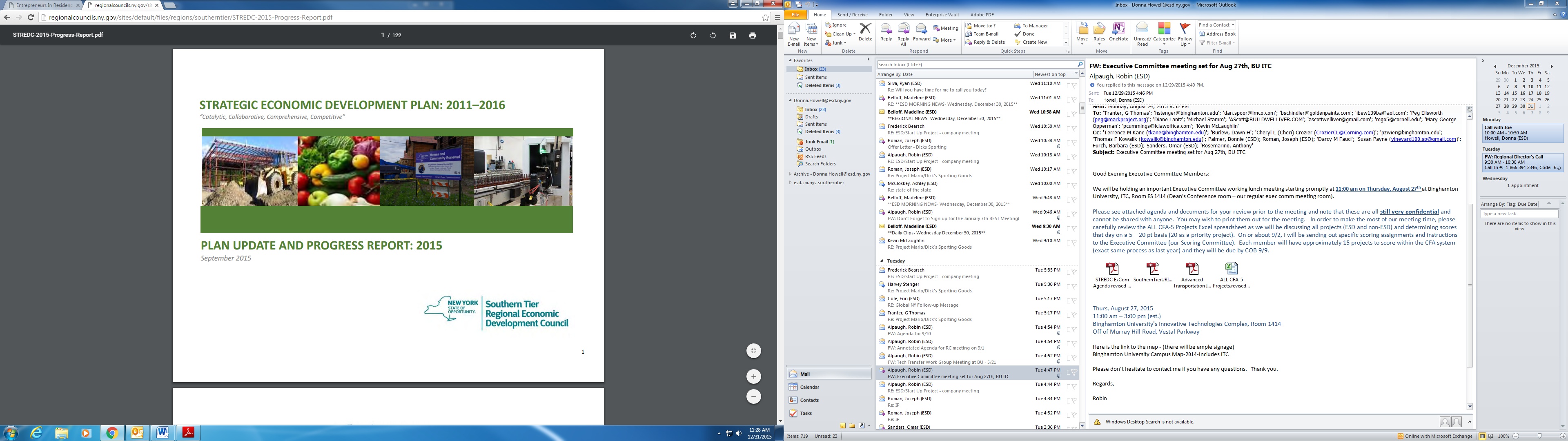 SOUTHERN TIER REGIONAL ECONOMIC DEVELOPMENT COUNCIL MEETINGNOVEMBER 30, 2022, 10:00 AM - 11:00 AMVIA ZOOMST REDC Co-Chairs: Judy McKinney-Cherry, CEcD FM, and Kevin Drumm, PhD.Call to Order and Meeting Roll Call, Co-Chairs. Approval of the September 13, 2022, ST REDC Meeting minutes, Co-Chairs, See attached.A Presentation by Ernst and Young of the salient findings of its Southern Tier Phase 2 Workforce Study, (Jennifer Vernon and Kyle Brandon).A Presentation by ESD’s new Office of Strategic Workforce Development, Amber Rangel, Vice President and Director, and January Johnson, Deputy Director. Update: The Round 12 Batch Three ESD Grant Application window opened on November 1, 2022, and closes on December 31, 2022, ESD Southern Tier Office Staff.Approval of the ST REDC Executive Committee recommended and ranked Round 12, Batch Two ESD Grant application requests submitted between July 30, 2022, and October 31, 2022, Co-Chairs and ESD Southern Tier Office Staff.New Business, Co-Chairs Old Business, Co-ChairsAdjournment